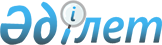 "2019-2021 жылдарға арналған Қордай ауданы ауылдық округтерінің бюджеттері туралы" Қордай аудандық мәслихатының 2018 жылғы 26 желтоқсандағы № 43-2 шешіміне өзгерістер енгізу туралыЖамбыл облысы Қордай аудандық маслихатының 2019 жылғы 5 сәуірдегі № 48-2 шешімі. Жамбыл облысының Әділет департаментінде 2019 жылғы 9 сәуірде № 4193 болып тіркелді
      РҚАО-ның ескертпесі.

      Құжаттың мәтінінде түпнұсқаның пунктуациясы мен орфографиясы сақталған.
      Қазақстан Республикасының 2008 жылғы 4 желтоқсандағы Бюджет кодексінің 9-1, 109-1 баптарына, "Қазақстан Республикасындағы жергілікті мемлекеттік басқару және өзін – өзі басқару туралы" Қазақстан Республикасының 2001 жылғы 23 қаңтардағы Заңының 6 бабына сәйкес және "2019-2021 жылдарға арналған аудандық бюджет туралы" Қордай аудандық мәслихатыңың 2018 жылғы 24 желтоқсандағы № 42-4 шешіміне өзгерістер енгізу туралы" Қордай аудандық мәслихатының 2019 жылғы 27 наурыздағы № 47-7 шешімі негізінде (нормативтік құқықтық актілерді мемлекеттік тіркеу Тізілімінде № 4152 болып тіркелген) Қордай аудандық мәслихат ШЕШІМ ҚАБЫЛДАДЫ:
      1. "2019-2021 жылдарға арналған ауылдық округтердің бюджеттері туралы" Қордай аудандық мәслихатының 2018 жылғы 26 желтоқсандағы № 43-2 шешіміне (нормативтік құқықтық актілерді мемлекеттік тіркеу Тізілімінде № 4073 болып тіркелген, Қазақстан Республикасы нормативтік құқықтық актілерінің эталондық бақылау банкінде электрондық түрде 2019 жылдың 1 қаңтарында жарияланған) келесі өзгерістер енгізілсін:
      1-1. Ауқатты ауылдық округі 2019 жылға:
      1 тармақта:
      1) тармақшада: 
      "48 041" сандары "48 522" сандарымен ауыстырылсын;
      "0" сандары "150" сандарымен ауыстырылсын;
      "25 949" сандары "26 280" сандарымен ауыстырылсын:
      2) тармақшада:
      "48 041" сандары "53 127" сандарымен ауыстырылсын;
      5) тармақшада:
      "0" сандары "-4605" сандарымен ауыстырылсын;
      6) тармақшада:
      "0" сандары "4605" сандарымен ауыстырылсын;
      1-2. Бетқайнар ауылдық округі 2019 жылға:
      1 тармақта:
      1) тармақшада: 
      "35 271" сандары "35 285" сандарымен ауыстырылсын;
      "0" сандары "100" сандарымен ауыстырылсын;
      "22 186" сандары "22 100" сандарымен ауыстырылсын:
      2) тармақшада:
      "35 271" сандары "38 063" сандарымен ауыстырылсын;
      5) тармақшада:
      "0" сандары "-2778" сандарымен ауыстырылсын;
      6) тармақшада:
      "0" сандары "2778" сандарымен ауыстырылсын;
      1-3. Жамбыл ауылдық округі 2019 жылға:
      1 тармақта:
      1) тармақшада: 
      "0" сандары "100" сандарымен ауыстырылсын;
      "27 351" сандары "27 251" сандарымен ауыстырылсын;
      2) тармақшада:
      "37 643" сандары "43 843" сандарымен ауыстырылсын;
      5) тармақшада:
      "0" сандары "-6200" сандарымен ауыстырылсын;
      6) тармақшада:
      "0" сандары "6200" сандарымен ауыстырылсын;
      1-4. Қақпатас ауылдық округі 2019 жылға:
      1 тармақта:
      1) тармақшада:
      "54 053" сандары "54 066" сандарымен ауыстырылсын;
      "0" сандары "100" сандарымен ауыстырылсын;
      "47 850" сандары "47 763" сандарымен ауыстырылсын:
      2) тармақшада:
      "54 053" сандары "55 433" сандарымен ауыстырылсын;
      5) тармақшада:
      "0" сандары "-1367" сандарымен ауыстырылсын;
      6) тармақшада:
      "0" сандары "1367" сандарымен ауыстырылсын;
      1-5. Қаракемер ауылдық округі 2019 жылға:
      1 тармақта:
      1) тармақшада: 
      "63 076" сандары "63 105" сандарымен ауыстырылсын;
      "0" сандары "100" сандарымен ауыстырылсын;
      "52 898" сандары "52 827" сандарымен ауыстырылсын;
      2) тармақшада:
       "63 076" сандары "64 987" сандарымен ауыстырылсын;
      5) тармақшада:
      "0" сандары "-1882" сандарымен ауыстырылсын;
      6) тармақшада:
      "0" сандары "1882" сандарымен ауыстырылсын;
      1-6. Қарасай ауылдық округі 2019 жылға:
      1 тармақта:
      1) тармақшада: 
      "56 515" сандары "56 856" сандарымен ауыстырылсын;
      "0" сандары "100" сандарымен ауыстырылсын;
      "49 901" сандары "50 142" сандарымен ауыстырылсын;
      2) тармақшада:
      "56 515" сандары "58 382" сандарымен ауыстырылсын;
      5) тармақшада:
      "0" сандары "-1526" сандарымен ауыстырылсын;
      6) тармақшада:
      "0" сандары "1526" сандарымен ауыстырылсын;
      1-7. Қарасу ауылдық округі 2019 жылға:
      1 тармақта:
      1) тармақшада: 
      "64 891" сандары "65 823" сандарымен ауыстырылсын;
      "0" сандары "100" сандарымен ауыстырылсын;
      "51 036" сандары "51 868" сандарымен ауыстырылсын;
      2) тармақшада:
      "64 891" сандары "69 435" сандарымен ауыстырылсын;
      5) тармақшада:
      "0" сандары "-3612" сандарымен ауыстырылсын;
      6) тармақшада:
      "0" сандары "3612" сандарымен ауыстырылсын;
      1-8. Қасық ауылдық округі 2019 жылға:
      1 тармақта:
      1) тармақшада: 
      "59 904" сандары "60 242" сандарымен ауыстырылсын;
      "0" сандары "100" сандарымен ауыстырылсын;
      "49 196" сандары "49 434" сандарымен ауыстырылсын;
      2) тармақшада:
      "59 904" сандары "63 645" сандарымен ауыстырылсын;
      5) тармақшада:
      "0" сандары "-3403" сандарымен ауыстырылсын;
      6) тармақшада:
      "0" сандары "3403" сандарымен ауыстырылсын;
      1-9. Кенен ауылдық округі 2019 жылға:
      1 тармақта:
      1) тармақшада: 
      "23 744" сандары "32 908" сандарымен ауыстырылсын;
      "0" сандары "50" сандарымен ауыстырылсын;
      "17 582" сандары "26 696" сандарымен ауыстырылсын;
      2) тармақшада:
      "23 744" сандары "33 683" сандарымен ауыстырылсын;
      5) тармақшада:
      "0" сандары "-775" сандарымен ауыстырылсын;
      6) тармақшада:
      "0" сандары "775" сандарымен ауыстырылсын;
      1-10. Қордай ауылдық округі 2019 жылға:
      1 тармақта:
      1) тармақшада: 
      "623 696" сандары "672 360" сандарымен ауыстырылсын;
      "0" сандары "200" сандарымен ауыстырылсын;
      "376 618" сандары "425 082" сандарымен ауыстырылсын;
      2) тармақшада:
      "623 696" сандары "688 287" сандарымен ауыстырылсын;
      5) тармақшада:
      "0" сандары "-15 927" сандарымен ауыстырылсын;
      6) тармақшада:
      "0" сандары "15 927" сандарымен ауыстырылсын;
      1-11. Масаншы ауылдық округі 2019 жылға:
      1 тармақта:
      1) тармақшада: 
      "228 302" сандары "228 352" сандарымен ауыстырылсын;
      "0" сандары "150" сандарымен ауыстырылсын;
      "179 352" сандары "179 252" сандарымен ауыстырылсын;
      2) тармақшада:
      "228 302" сандары "247 855" сандарымен ауыстырылсын;
      5) тармақшада:
      "-0" сандары "-19 503" сандарымен ауыстырылсын;
      6) тармақшада:
      "0" сандары "19 503" сандарымен ауыстырылсын;
      1-12. Ноғайбай ауылдық округі 2019 жылға:
      1 тармақта:
      1) тармақшада: 
      "56 792" сандары "57 083" сандарымен ауыстырылсын;
      "0" сандары "50" сандарымен ауыстырылсын;
      "38 519" сандары "48 771" сандарымен ауыстырылсын;
      2) тармақшада:
       "56 792" сандары "59 954" сандарымен ауыстырылсын;
      5) тармақшада:
      "0" сандары "-2871" сандарымен ауыстырылсын;
      6) тармақшада:
      "0" сандары "2871" сандарымен ауыстырылсын;
      1-13. Отар ауылдық округі 2019 жылға:
      1 тармақта:
      1) тармақшада: 
      "197 483" сандары "197 489" сандарымен ауыстырылсын;
      "0" сандары "150" сандарымен ауыстырылсын;
      "172 808" сандары "172 664" сандарымен ауыстырылсын;
      2) тармақшада:
      "197 483" сандары "203 082" сандарымен ауыстырылсын;
      5) тармақшада:
      "0" сандары "-5593" сандарымен ауыстырылсын;
      6) тармақшада:
      "0" сандары "5593" сандарымен ауыстырылсын;
      1-14. Сарыбулақ ауылдық округі 2019 жылға:
      1 тармақта:
      1) тармақшада:
      "124 386" сандары "124 486" сандарымен ауыстырылсын;
      "0" сандары "100" сандарымен ауыстырылсын;
      2) тармақшада:
      "124 386" сандары "127 921" сандарымен ауыстырылсын;
      5) тармақшада:
      "0" сандары "-3435" сандарымен ауыстырылсын;
      6) тармақшада:
      "0" сандары "3435" сандарымен ауыстырылсын;
      1-15. Сортөбе ауылдық округі 2019 жылға:
      1 тармақта:
      1) тармақшада: 
      "242 679" сандары "242 729" сандарымен ауыстырылсын;
      "0" сандары "150" сандарымен ауыстырылсын;
      "185 902" сандары "185 802" сандарымен ауыстырылсын;
      2) тармақшада:
      "242 679" сандары "260 076" сандарымен ауыстырылсын;
      5) тармақшада:
      "0" сандары "-17 347" сандарымен ауыстырылсын;
      6) тармақшада:
      "0" сандары "17 347" сандарымен ауыстырылсын;
      1-16. Степной ауылдық округі 2019 жылға:
      1 тармақта:
      1) тармақшада: 
      "37 932" сандары "38 245" сандарымен ауыстырылсын;
      "0" сандары "100" сандарымен ауыстырылсын;
      "27 807" сандары "28 020" сандарымен ауыстырылсын;
      2) тармақшада:
      "37 932" сандары "40 298" сандарымен ауыстырылсын;
      5) тармақшада:
      "0" сандары "-2053" сандарымен ауыстырылсын;
      6) тармақшада:
      "0" сандары "2053" сандарымен ауыстырылсын;
      Аталған шешімнің 1 қосымшалары осы шешімнің 1 қосымшаларына сәйкес жаңа редакцияда мазмұндалсын.
      2. Осы шешімнің орындалуын бақылау Қордай аудандық мәслихатының экономика, қаржы, бюджет, жергілікті өзін-өзі басқару, индустриялық-инновациялық дамыту, аймақты, көлік пен байланысты, орта және шағын бизнесті дамыту мәселелері жөніндегі тұрақты комиссиясына жүктелсін.
      3. Осы шешім әділет органдарында мемлекеттік тіркеуден өткен күннен бастап күшіне енеді және 2019 жылдың 1 қаңтарынан қолданысқа енгізіледі.
					© 2012. Қазақстан Республикасы Әділет министрлігінің «Қазақстан Республикасының Заңнама және құқықтық ақпарат институты» ШЖҚ РМК
				
      Аудандық мәслихат сессиясының төрағасы 

Б. Әлімбет

      Аудандық мәслихат хатшысы 

Р. Нұрсипатов
Қордай аудандық мәслихатының
2019 жылғы 5 сәуірдегі
№ 48-2 шешіміне 1-қосымшаҚордай аудандық мәслихатының
2018 жылғы 26 желтоқсандағы
№ 43-2 шешіміне 1-қосымша
Санаты
Санаты
Санаты
Санаты
2019 жыл сомасы, мың теңге
Ауқатты ауылдық округі
Бетқайнар ауылдық округі
Жамбыл ауылдық округі
Сыныбы
Сыныбы
Сыныбы
2019 жыл сомасы, мың теңге
Ауқатты ауылдық округі
Бетқайнар ауылдық округі
Жамбыл ауылдық округі
Ішкі сыныбы
Ішкі сыныбы
2019 жыл сомасы, мың теңге
Ауқатты ауылдық округі
Бетқайнар ауылдық округі
Жамбыл ауылдық округі
Атауы
I. Кірістер
2 015 194
48 522
35 285
37 643
1
Салықтық түсімдер
508 091
22 092
13 085
10 292
1
01
Табыс салығы
129 284
2 950
2 489
3 251
2
Жеке табыс салығы
129 284
2 950
2 489
3 251
1
04
Меншiкке салынатын салықтар
378 807
19 142
10 596
7 041
1
04
1
Мүлiкке салынатын салықтар
7 041
249
391
114
1
04
3
Жер салығы
14 696
459
771
463
1
04
4
Көлiк құралдарына салынатын салық
357 070
18 434
9 434
6 464
2
Салықтық емес түсімдер
1 800
150
100
100
04
Мемлекеттік мекемелер салатын айыппұлдар, өсімпұлдар, санкциялар, өндіріп алулар
1 800
150
100
100
1
Ауылдық округтің әкімдері салатын айыппұлдар, өсімпұлдар, санкциялар, өндіріп алулар
1 800
150
100
100
4
Трансферттердің түсімдері
1 505 303
26 280
22 100
27 251
4
02
Мемлекеттiк басқарудың жоғары тұрған органдарынан түсетiн трансферттер
1 505 303
26 280
22 100
27 251
4
3
Аудандардың (облыстық маңызы бар қаланың) бюджетінен трансферттер
1 505 303
26 280
22 100
27 251
Қақпатас ауылдық округі
Қаракемер ауылдық округі
Қарасай ауылдық округі
Қарасу ауылдық округі
Қасық ауылдық округі
Кенен ауылдық округі
54 066
63 105
56 856
65 823
60 242
32 908
6 203
10 178
6 614
13 855
10 708
6 162
1 786
1 254
2 107
2 500
2 797
1 426
1 786
1 254
2 107
2 500
2 797
1 426
4 417
8 924
4 507
11 355
7 911
4 736
135
184
177
346
200
111
312
347
326
908
335
391
3 970
8 393
4 004
10 101
7 376
4 234
100
100
100
100
100
50
100
100
100
100
100
50
100
100
100
100
100
50
47 763
52 827
50 142
51 868
49 434
26 696
47 763
52 827
50 142
51 868
49 434
26 696
47 763
52 827
50 142
51 868
49 434
26 696
Қордай ауылдық округі
Масаншы ауылдық округі
Ноғайбай ауылдық округі
Отар ауылдық округі
Сарыбулақ ауылдық округі
Сортөбе ауылдық округі
Степной ауылдық округі
672 360
228 352
57 083
197 489
124 486
242 729
38 245
247 078
48 950
8 262
24 675
13 035
56 777
10 125
77 392
6 657
2 751
9 213
3 983
6 751
1 977
77 392
6 657
2 751
9 213
3 983
6 751
1 977
169 686
42 293
5 511
15 462
9 052
50 026
8 148
2 696
685
143
360
294
750
206
5 801
1 490
261
934
510
1 056
332
161 189
40 118
5 107
14 168
8 248
48 220
7 610
200
150
50
150
100
150
100
200
150
50
150
100
150
100
200
150
50
150
100
150
100
425 082
179 252
48 771
172 664
111 351
185 802
28 020
425 082
179 252
48 771
172 664
111 351
185 802
28 020
425 082
179 252
48 771
172 664
111 351
185 802
28 020
Функционалдық топ
Функционалдық топ
Функционалдық топ
Функционалдық топ
2019 жыл сома, мың. теңге
Ауқатты ауылдық округі
Бетқайнар ауылдық округі
Жамбыл ауылдық округі
Кіші функция
Кіші функция
Кіші функция
2019 жыл сома, мың. теңге
Ауқатты ауылдық округі
Бетқайнар ауылдық округі
Жамбыл ауылдық округі
Бюджеттік бағдарламалардың әкімшілері
Бюджеттік бағдарламалардың әкімшілері
Бюджеттік бағдарламалардың әкімшілері
2019 жыл сома, мың. теңге
Ауқатты ауылдық округі
Бетқайнар ауылдық округі
Жамбыл ауылдық округі
Бағдарлама
Бағдарлама
2019 жыл сома, мың. теңге
Ауқатты ауылдық округі
Бетқайнар ауылдық округі
Жамбыл ауылдық округі
2019 жыл сома, мың. теңге
Ауқатты ауылдық округі
Бетқайнар ауылдық округі
Жамбыл ауылдық округі
Атауы
2019 жыл сома, мың. теңге
Ауқатты ауылдық округі
Бетқайнар ауылдық округі
Жамбыл ауылдық округі
2. Шығыстар
2 108 071
53 127
38 063
43 843
01
Жалпы сипаттағы мемлекеттiк қызметтер
374 945
22 925
18 694
23 795
124
Аудандық маңызы бар қала, ауыл, кент, ауылдық округ әкімінің аппараты
374 945
22 925
18 694
23 795
001
Аудандық маңызы бар қала, ауыл, кент, ауылдық округ әкімінің қызметін қамтамасыз ету жөніндегі қызметтер
366 442
21 825
18 302
23 231
022
Мемлекеттік органның күрделі шығыстары
8 503
1 100
392
564
04
Бiлiм беру
1 006 458
2 306
0
0
124
Аудандық маңызы бар қала, ауыл, кент, ауылдық округ әкімінің аппараты
1 006 458
2 306
0
0
004
Мектепке дейінгі тәрбиелеу және оқыту және мектепке дейінгі тәрбиелеу және оқыту ұйымдарында медициналық қызмет көрсетуді ұйымдастыру
999 684
005
Ауылдық жерлерде оқушыларды жақын жердегі мектепке дейін тегін алып баруды және одан алып қайтуды ұйымдастыру
6 774
2 306
07
Тұрғын үй-коммуналдық шаруашылық
290 397
8 662
7 260
8 743
124
Аудандық маңызы бар қала, ауыл, кент, ауылдық округ әкімінің аппараты
290 397
8 662
7 260
8 743
008
Елді мекендердегі көшелерді жарықтандыру
130 617
4 266
3 089
6 272
009
Елді мекендердің санитариясын қамтамасыз ету
1 493
101
94
109
010
Жерлеу орындарын ұстау және туыстары жоқ адамдарды жерлеу
240
011
Елді мекендерді абаттандыру мен көгалдандыру
158 047
4 295
4 077
2 362
12
'Көлiк және коммуникация
313 155
11 234
7 109
6 205
124
Аудандық маңызы бар қала, ауыл, кент, ауылдық округ әкімінің аппараты
313 155
11 234
7 109
6 205
013
Аудандық маңызы бар қалаларда, ауылдарда, кенттерде, ауылдық округтерде автомобиль жолдарының жұмыс істеуін қамтамасыз ету
59 044
11 234
7 109
205
045
Аудандық маңызы бар қалаларда, ауылдарда, кенттерде, ауылдық округтерде автомобиль жолдарын күрделі және орташа жөндеу
254 111
0
0
6 000
13
Басқалар
123 116
8 000
5 000
5 100
124
Аудандық маңызы бар қала, ауыл, кент, ауылдық округ әкімінің аппараты
123 116
8 000
5 000
5 100
040
Өңірлерді дамытудың 2020 жылға дейінгі бағдарламасы шеңберінде өңірлерді экономикалық дамытуға жәрдемдесу бойынша шараларды іске асыру
123 116
8 000
5 000
5 100
3. Таза бюджеттік кредит беру
0
0
0
0
4. Қаржы активтерімен жасалатын операциялар бойынша сальдо
0
0
0
0
Мемлекеттің қаржы активтерін сатудан түсетін түсімдер
0
0
0
0
5. Бюджет тапшылығы (профициті)
-92877
-4605
-2778
-6200
6. Бюджет тапшылығын қаржыландыру (профицитін пайдалану)
92 877
4 605
2 778
6 200
Бюджет қаражатының бос қалдықтары
92 877
4 605
2 778
6 200
Қақпатас ауылдық округі
Қаракемер ауылдық округі
Қарасай ауылдық округі
Қарасу ауылдық округі
Қасық ауылдық округі
Кенен ауылдық округі
55 433
64 987
58 382
69 435
63 645
33 683
18 349
18 297
19 891
20 680
22 343
24 853
18 349
18 297
19 891
20 680
22 343
24 853
17 967
18 102
19 696
20 524
21 948
24 499
382
195
195
156
395
354
27 897
31 320
26 100
26 100
27 290
0
27 897
31 320
26 100
26 100
27 290
0
26 100
31 320
26 100
26 100
26 100
1 797
1 190
4 939
6 331
6 414
13 028
6 169
5 740
4 939
6 331
6 414
13 028
6 169
5 740
2 276
3 496
1 680
4 042
2 136
3 674
87
97
87
100
100
80
2 576
2 738
4 647
8 886
3 933
1 986
248
5 039
1 477
4 427
3 643
590
248
5 039
1 477
4 427
3 643
590
248
1 410
1 477
827
3 643
590
3 629
3 600
4 000
4 000
4 500
5 200
4 200
2 500
4 000
4 000
4 500
5 200
4 200
2 500
4 000
4 000
4 500
5 200
4 200
2 500
0
0
0
0
0
0
0
0
0
0
0
0
0
0
0
0
0
0
-1367
-1882
-1526
-3612
-3403
-775
1 367
1 882
1 526
3 612
3 403
775
1 367
1 882
1 526
3 612
3 403
775
Қордай ауылдық округі
Масаншы ауылдық округі
Ноғайбай ауылдық округі
Отар ауылдық округі
Сарыбулақ ауылдық округі
Сортөбе ауылдық округі
Степной ауылдық округі
688 287
247 855
59 954
203 082
127 921
260 076
40 298
44 305
24 681
15 247
25 041
22 266
30 119
23 459
44 305
24 681
15 247
25 041
22 266
30 119
23 459
41 620
24 525
15 091
24 346
22 010
29 823
22 933
2 685
156
156
695
256
296
526
319 344
146 160
31 320
140 681
81 780
146 160
0
319 344
146 160
31 320
140 681
81 780
146 160
0
319 344
146 160
31 320
139 200
81 780
146 160
1 481
149 060
11 049
5 662
13 299
9 242
26 537
8 262
149 060
11 049
5 662
13 299
9 242
26 537
8 262
62 990
3 750
2 454
7 750
1 962
15 000
5 780
100
102
80
86
90
100
80
240
85 730
7 197
3 128
5 463
7 190
11 437
2 402
140 362
55 965
5 325
14 061
6 633
47 260
3 577
140 362
55 965
5 325
14 061
6 633
47 260
3 577
11 980
3 976
5 325
3 410
3 793
240
3 577
128 382
51 989
10 651
2 840
47 020
35 216
10 000
2 400
10 000
8 000
10 000
5 000
35 216
10 000
2 400
10 000
8 000
10 000
5 000
35 216
10 000
2 400
10 000
8 000
10 000
5 000
0
0
0
0
0
0
0
0
0
0
0
0
0
0
0
0
0
0
0
0
0
-15927
-19503
-2871
-5593
-3435
-17347
-2053
15 927
19 503
2 871
5 593
3 435
17 347
2 053
15 927
19 503
2 871
5 593
3 435
17 347
2 053